 Вычертите диаграмму состояния системы свинец-магний, укажите структурные составляющие во всех областях диаграммы;для сплава с 10% магния постройте кривую охлаждения с применением правила фаз. Опишите превращения при охлаждении и структуру сплава при комнатной температуре.Выберите для заданного сплава любую температуру, лежащую между линиями ликвидуса и солидуса, и определите: а) состав фаз, т.е. процентное содержание компонентов в фазах при этой температуре; б) количественное соотношение фаз.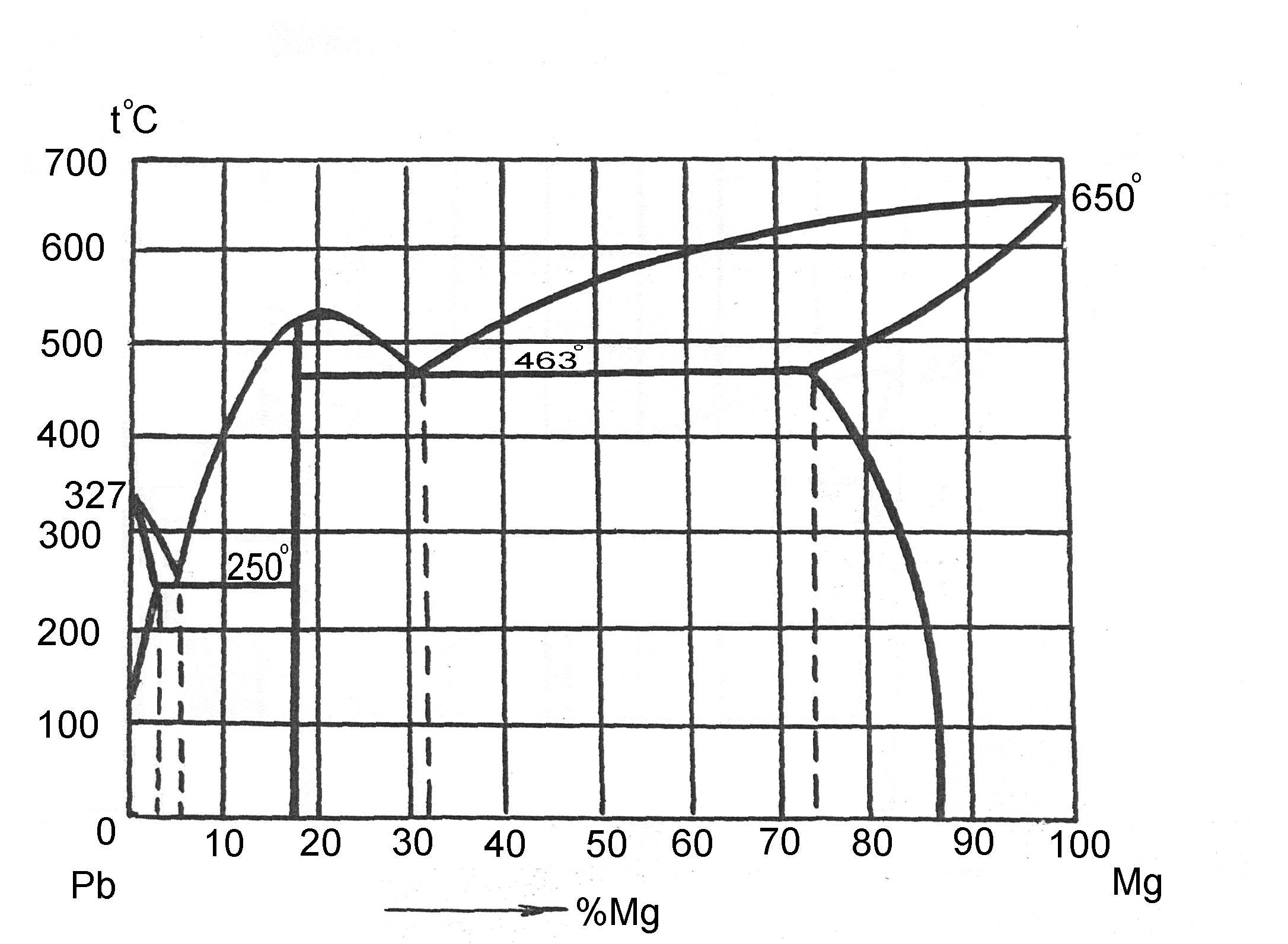 